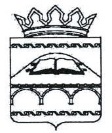     РЕСПУБЛИКА ДАГЕСТАНМУНИЦИПАЛЬНОЕ КАЗЕННОЕ ДОШКОЛЬНОЕ ОБРАЗОВАТЕЛЬНОЕ УЧРЕЖДЕНИЕ «АШАГАСТАЛКАЗМАЛЯРСКИЙ ДЕТСКИЙ САД «ЧУБАРУК»________368775, c. Ашагасталказмаляр, ул. М.Оруджева, 1, HYPERLINK"mailto:Е.mail/s.stalskoe.uo@yandex/ru.тел/факс%208236-3-44-81"тел. 8-963-370-50-81________Приказ«09» январь 2023г.                                                                                   №69/3П  Об утверждении Картыкоррупционных рисков в МКДОУ «Ашагасталказмалярский детский сад «Чубарук»В целях реализации Федерального закона от 25.12.2008 № 273-ФЗ «О противодействии коррупции», в целях недопущения коррупционных рисков в МКДОУ «Ашагасталказмалярский детский сад «Чубарук»ПРИКАЗЫВАЮ:Утвердить Карту коррупционных рисков МКДОУ «Ашагасталказмалярский детский сад «Чубарук», согласно приложению.Обеспечить размещение Карты коррупционных рисков МКДОУ «Ашагасталказмалярский детский сад «Чубарук» в информационно- телекоммуникационной сети «Интернет» на официальном сайте учреждения.Приказ довести до сведения всех работников МКДОУ «Ашагасталказмалярский детский сад «Чубарук»Контроль за исполнением настоящего приказа оставляю за собой.Заведующий МКДОУ «Ашагасталказмалярский детский сад «Чубарук»                   _______                                                           Р.Ф.Рахманова.Приложение 1                                                                                                                                                                                                                                                                                               к приказу №69/3          от 09.01.2023Карта коррупционных рисков МКДОУ «Ашагасталказмалярский детский сад «Чубарук»№ п/ пКоррупционно- опасные полномочияНаименован ие должностиТиповые ситуацииСтепен ь рискаМеры	поминимизации (устранению) коррупционного риска1.Организация деятельности ДОУЗаведующийИспользование		своих служебных полномочий			при решении	личных вопросов, связанных с удовлетворением материальныхпотребностейдолжностного лица или его родственников либо иной личной заинтересованностиНизкаяИнформационная открытость ДОУ, Соблюдение учрежденной антикоррупционно й политики ДОУ,Разъяснениеработникам	ДОУ мер ответственности за совершение коррупционных правонарушений2.Принятие	на работусотрудниковЗаведующийПредоставление		не предусмотренных законом преимуществ (протекционизм, семейственность)	для поступления на работув ДОУНизкаяПроведение собеседования при приеме на работу заведующим ДОУ3.Работа	со служебнойинформациейЗаведующий,Использование	в личных или групповых интересахинформации, полученной	при исполнениислужебных обязанностей,	если такая информация не подлежит официальному распространению.Попытканесанкционированного доступа	кинформационным ресурсамСредня яСоблюдение утвержденной антикоррупционно й политики ДОУ,Ознакомление	с нормативнымидокументами, регламентирующим и вопросыпредупреждения	и противодействия коррупции в ДОУ,Разъяснениеработникам	ДОУ мер ответственности за совершение коррупционныхправонарушений.4.Обращения юридических	и физических лицЗаведующий,Нарушение установленного порядка рассмотренияНизкаяРазъяснительная работа,Соблюдениеобращений граждан и юридических лиц.Требование	отфизических	июридических	лиц информации,предоставление которой	непредусмотрено действующимзаконодательством РФустановленного порядка рассмотрения обращений граждан,Контроль рассмотрения обращений граждан.5.Взаимоотношен ия	сдолжностными лицами	ворганах власти и органах местного самоуправления, правоохранитель ными органами и другими организациямиЗаведующий,Дарение	подарков		и оказание		неслужебных		услуг должностным лицам в органах	власти		и управления, правоохранительных органах и различных организаций,		за исключением символических знаков внимания, протокольныхмероприятийНизкаяСоблюдение утвержденной антикоррупционно й политики ДОУ,Ознакомление	с нормативнымидокументами, регламентирующим и	вопросыпредупреждения	и противодействия коррупции в ДОУ.6.Составление, заполнениедокументов, справок, отчетностиЗаведующий,Искажение, сокрытие или предоставление заведомо	ложных сведений в отчетных документахНизкаяОрганизация внутреннего контроля	за исполнениемдолжностными лицами	своих обязанностей, основанного		на механизме проверочных мероприятий,Разъяснение ответственным лицам	мерответственности за совершение коррупционныхправонарушений.7.Оплата трудазаведующийОплата	рабочего времени не в полном объеме.Оплата	рабочего времени в полном объеме в случае, когда сотрудник фактически отсутствовал		на рабочем местеНизкаяСоздание	и организацияработы экспертной комиссии	по установлению стимулирующих выплат работникам ДОУ,Использование средств на оплату труда	в	строгом соответствии	сПоложением	обоплате	труда работников ДОУ,Разъяснение ответственным лицам	мерответственности за совершение коррупционных правонарушений.8.Проведение аттестациипедагогических работниковЗаведующий, ответственны е лицаНе объективная оценка деятельностипедагогических работников, завышение результативности трудаСредня яКомиссионное принятие решений,Разъяснение ответственным лицам	мерответственности за совершение коррупционныхправонарушений.9.Прием	вобразовательную организацию (детский сад)ЗаведующийПрием воспитанников в ДОУ с нарушением действующего законодательства	и локальных актов ДОУНизкаяРазъяснение ответственным лицам	мерответственности за совершение коррупционных правонарушений.10Перевод воспитанников внутри образовательной организации	и между образовательны миорганизациямиЗаведующийПеревод воспитанников в ДОУ с	нарушением действующего законодательства	и локальных актов ДОУНизкаяРазъяснение ответственным лицам	мерответственности за совершение коррупционных правонарушений.11.Привлечениедополнительных финансовых средств, связанное			с получением необоснованных финансовых выгод	за		счет воспитанника, в частности получение пожертвований на		нуждыдетского сада, как в денежной, так и в натуральнойформе, расходование полученныхсредств	не	вЗаведующий, воспитательНезаконное получение финансовых		средств от частного лица, прием	денежныхсредств	наличнымпутем	или	без документов,Высока яПубличный	отчет ДОУ с включением вопросов		по противодействию коррупции,Проведение анкетированиясреди	родителей учащихся,Разъяснение ответственным лицам	мерответственности за совершение коррупционных правонарушений.соответствии	с уставнымицелями12.Создание преференцийдетям	изобеспеченных семей, из семей чиновников	вДОУ	в	ущерб иным детямВоспитательСоздание неравных условий	длявоспитанников ДОУ в связи с получением выгоды от частного лицаНизкаяРазъяснение ответственным лицам	мерответственности за совершение коррупционных правонарушений.13.Назначение стимулирующих выплат	ивознаграждений работникамЗаведующийНеобъективная оценка деятельностисотрудников, Установление необоснованных преимуществ		при назначении	выплат, вознагражденийСредня яСоздание	и организацияработы экспертной комиссии	по установлению стимулирующих выплат работникам ДОУ,Разъяснение ответственным лицам	мерответственности за совершение коррупционных правонарушений.14.Случаи,		когда родственники члены	семьи выполняют		в рамках	одной образовательной организации исполнительно- распорядительн ые			иадминистративн о-хозяйственные функцииДолжностные лица - члены семьи заведующего, завхоза и др.Предоставление	не предусмотренных законом преимуществ (протекционизм, семейственность)НизкаяРазъяснение ответственным лицам	мерответственности за совершение коррупционных правонарушений.